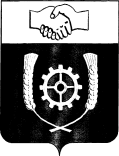      РОССИЙСКАЯ ФЕДЕРАЦИЯ                        СОБРАНИЕ ПРЕДСТАВИТЕЛЕЙ  МУНИЦИПАЛЬНОГО РАЙОНА                  КЛЯВЛИНСКИЙ                  Самарской области	Р Е Ш Е Н И Е               30.11.2022. № 169О предварительном одобрении проекта решения Собрания представителей муниципальногорайона Клявлинский Самарской области «О внесении изменений в Устав муниципальногорайона Клявлинский Самарской области» и вынесении проекта на публичные слушанияВ соответствии со статьями 28 и 44 Федерального закона от 06.10.2003 № 131-ФЗ «Об общих принципах организации местного самоуправления в Российской Федерации» Собрание представителей муниципального района Клявлинский Самарской области РЕШИЛО:Предварительно одобрить проект решения Собрания представителей муниципального района Клявлинский Самарской области «О внесении изменений в Устав муниципального района Клявлинский Самарской области» (прилагается).В целях обсуждения проекта решения Собрания представителей муниципального района Клявлинский Самарской области «О внесении изменений в Устав муниципального района Клявлинский Самарской области» провести на территории муниципального района Клявлинский Самарской области публичные слушания в соответствии с Порядком организации публичных слушаний в муниципальном районе Клявлинский, утвержденным постановлением Собрания представителей муниципального района Клявлинский Самарской области от 7 ноября 2005 года  № 11.Срок проведения публичных слушаний составляет 5 (пять) дней -               с  05 декабря 2022 года по 09 декабря 2022 года.Обсуждение проекта решения Собрания представителей муниципального района Клявлинский Самарской области «О внесении изменений в Устав муниципального района Клявлинский Самарской области», а также учет представленных жителями муниципального района и иными заинтересованными лицами замечаний и предложений по проекту решения Собрания представителей муниципального района Клявлинский Самарской области «О внесении изменений в Устав муниципального района Клявлинский Самарской области» осуществляется в соответствии с Порядком организации публичных слушаний в муниципальном районе Клявлинский, утвержденным постановлением  Собрания представителей муниципального района Клявлинский Самарской области от 7 ноября 2005 года  №11.Органом, уполномоченным на организацию и проведение публичных слушаний в соответствии с настоящим решением, является Собрание представителей муниципального района Клявлинский Самарской области.Место проведения публичных слушаний (место ведения протокола публичных слушаний) – 446960, Самарская область, Клявлинский район, железнодорожная станция Клявлино, ул. Октябрьская, д. 60.Мероприятие по информированию жителей муниципального района Клявлинский Самарской области по вопросу публичных слушаний состоится 05 декабря 2022  г.  в 17.00  часов по адресу: 446960, Самарская область, Клявлинский район, станция Клявлино, ул. Октябрьская, д. 60.Назначить лицом, ответственным за ведение протокола публичных слушаний и протокола мероприятия по информированию жителей муниципального района Клявлинский Самарской области по вопросу публичных слушаний Петрову О.А.           9.	Принятие замечаний и предложений по вопросам публичных слушаний, поступивших от жителей муниципального района Клявлинский Самарской области и иных заинтересованных лиц, осуществляется по адресу, указанному в пункте 6 настоящего решения, в рабочие дни с 10.00 часов до 17.00 часов. Письменные замечания и предложения подлежат приобщению к протоколу публичных слушаний.10. Прием замечаний и предложений по вопросу публичных слушаний оканчивается 07 декабря 2022 г. 11. Опубликовать настоящий проект решения Собрания представителей муниципального района Клявлинский Самарской области «О внесении изменений в Устав муниципального района Клявлинский Самарской области» (прилагается) в районной газете «Знамя Родины».             12. Настоящее решение вступает в силу со дня его официального опубликования. Председатель Собрания представителей муниципального района Клявлинский Самарской области                                                                                     Т.Л.СомоваИ.о.Главы муниципального района Клявлинский Самарской области                                                         П.Н.Климашов    Приложениек решению Собрания представителей муниципального района Клявлинский Самарской областиот  30.11.2022 г. №169ПРОЕКТРЕШЕНИЕ«___»________2022 г.                                                                                           №____О внесении изменений в Устав муниципального района Клявлинский Самарской областиВ соответствии со статьей 44 Федерального закона от 06.10.2003 № 131-ФЗ «Об общих принципах организации местного самоуправления в Российской Федерации»,  Собрание представителей муниципального района Клявлинский Самарской области РЕШИЛО:Внести следующие изменения в Устав муниципального района Клявлинский Самарской области, принятый решением Собрания представителей муниципального района Клявлинский Самарской области от 26.08.2013 № 213 (далее – Устав):            - в пункте 36 статьи 7 Устава слова ", проведение открытого аукциона на право заключить договор о создании искусственного земельного участка" исключить; Настоящее Решение вступает в силу со дня его официального опубликования и распространяется на правоотношения, возникшие с 10.01.2022 г.Поручить и.о.Главы муниципального района Клявлинский Самарской области направить настоящее Решение на государственную регистрацию в течение 15 (пятнадцати) дней со дня принятия настоящего Решения.После государственной регистрации вносимых настоящим Решением изменений в Устав муниципального района Клявлинский Самарской области осуществить официальное опубликование настоящего Решения в районной газете «Знамя Родины».Председатель Собрания представителей муниципального района Клявлинский Самарской области                                                                                     Т.Л.СомоваИ.о.Главы муниципального района Клявлинский Самарской области                                                         П.Н.Климашов   